Dr. Mohammed Ali  Rabae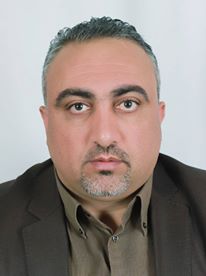 Call No . 00972- 597934496Email  mohdali.1973@yahoo.com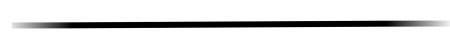 Personal details Birthday  : 17/5/1973Address:  West bank / Hebron / DuraNationality : PalestinianMarital Status : MarriedEducation and certifications:M.A  degree in family's medicine   from AL-Najah University -Palestine( 2014)B.A degree in medicine and surgery from  Alma-ATA in Kazakhstan ( 1998)A degree of AL-TAWJIHI (High School)  from AL-Hassan AL-Bassri – Jordan workshops	A training course in pediatric first-Aid  (2000) A training course in first-Aid  ( 2001)A workshop in NCDS  (2010 )A workshop in diabetic care (2014)A workshop in TOT family's medicine ( 2014)Professional experiment (1999-2008) work in Palestinian Red Crescent as  G.P (2008 -2014) work in ministry of health ( MOH)  as G.P( 2008 -2010) work in AL-Wattani Hospital in Nablus city (2010-2014 ) work in Yatta Hospital in Yatta city (2014-2019) work in Primary Health Care ( PHC) as a family's medicine doctor(2016-2020) President of Palestinian Association of Family Medicine  (2019) Acting Director of Heath Affairs (2020 ) Director  of the National  center Covid19(2020) Acting Director of the Dura center Covid19(2021-till now)_ General Director of Dura Government Hospital		SkillsHave a driver license Computer skills ( word, excel, power point )Ability to communicate and communicate with others .Ability to manage meeting . 		The Ability to prepare Reports languagesArabic native speakersExcellent communication skills in Russian language ( speaking, writing , listening and reading)Good communications skills in English ( speaking, writing , listening and reading) 